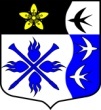 ЛЕНИНГРАДСКАЯ ОБЛАСТЬЛУЖСКИЙ МУНИЦИПАЛЬНЫЙ РАЙОНСОВЕТ ДЕПУТАТОВ ТОРКОВИЧСКОГО СЕЛЬСКОГО ПОСЕЛЕНИЯРЕШЕНИЕот   16.08.2021  года   № 93О внесении изменений в решение совета депутатов Торковичского сельского поселенияот 30.10.2017 г. «Об утвержденииПравил благоустройства Торковичского сельского поселенияЛужского муниципального районаЛенинградской области  В целях обеспечения исполнения пп. «а» п.10 поручения Президента Российской Федерации № Пр-754 от 30.04.2019 г.предусматривать в проектах планировки и проектах благоустройства территорий, утверждаемых органами местного самоуправления, спортивные и детские площадки  Совет депутатов Торковичского сельского поселения РЕШИЛ:п.4. ст. 15 Правил благоустройства Торковичского сельского поселенияЛужского муниципального района Ленинградской области читать в следующей редакции: «4.15.1. На территории Торковичского сельского поселения предусматриваются следующие виды площадок: для игр детей, отдыха взрослых, занятий спортом, хозяйственные площадки, площадки для установки мусоросборников, стоянок автомобилей.4.15.2.  Проектирование детских и спортивных площадок осуществляется: В соответствии с действующими нормативными правовыми актами Российской Федерации, Ленинградской области, муниципальными правовыми актами, включая приказ Минстроя России № 897/пр, Минспорта России № 1128 от 27.12.2019 «Об утверждении методических рекомендаций по благоустройству общественных и дворовых территорий средствами спортивной и детской игровой инфраструктуры». Расстояние от границы площадки до мест хранения легковых автомобилей должно соответствовать действующим санитарным правилам и нормам. Ответственность за содержание детских и спортивных площадок, расположенных на придомовых территориях, и обеспечение безопасности на них возлагается на управляющие компании и ТСЖ, если иное не предусмотрено законом или договором.Детские площадки предназначены для игр и активного отдыха детей разных возрастов: преддошкольного (до 3 лет), дошкольного (до 7 лет), младшего и среднего школьного возраста (7 - 12 лет).Они могут быть организованы в виде отдельных площадок для разных возрастных групп или как комплексные игровые площадки с зонированием по возрастным интересам.Для детей и подростков (12 - 16 лет) организуются спортивно-игровые комплексы (хоккейные коробки, площадки для активных игр и т.п.) и оборудование специальных мест для катания на самокатах, роликовых досках и коньках.Детские площадки изолируются от транзитного пешеходного движения, проездов, разворотных площадок, гостевых стоянок автомобилей, площадок 
для установки мусоросборников. Детские площадки должны отвечать требованиям:- ГОСТ Р 52301-2013 «Национальный стандарт Российской Федерации. Оборудование и покрытия детских игровых площадок. Безопасность при эксплуатации. Общие требования» (утв. и введен в действие приказом Росстандарта от 24.06.2013 № 182-ст);- ГОСТ Р 52169-2012 «Национальный стандарт Российской Федерации. Оборудование и покрытия детских игровых площадок. Безопасность конструкции и методы испытаний. Общие требования» (утв. и введен в действие приказом Росстандарта от 23.11.2012).Игровое оборудование должно быть сертифицировано, соответствовать требованиям санитарно-гигиенических норм, охраны жизни и здоровья ребенка, быть удобным в технической эксплуатации, эстетически привлекательным.Размещение игрового оборудования следует проектировать с учетом нормативных параметров безопасности. Требования к конструкциям игрового оборудования должны исключать острые углы, застревание частей тела ребенка, их попадание под элементы оборудования при движениях; поручни оборудования должны полностью охватываться рукой ребенка.При выборе оборудования детских и спортивных площадок рекомендуется придерживаться современных российских и международных тенденций в области развития уличной детской игровой и спортивной инфраструктуры (в том числе по дизайну, функциональному назначению и эксплуатационным свойствам оборудования), а также учитывать:материалы, использованные при производстве, подходящие к климатическим и географическим условиям региона, их соответствие требованиям санитарных норм и правил;устойчивость конструкций, надежную фиксацию, крепление оборудования к основанию площадки и между собой или обеспечение возможности перемещения конструкций в зависимости от условий расположения;антивандальную защищенность от разрушения, устойчивость к механическим воздействиям пользователей, включая сознательную порчу оборудования, оклейку, нанесение надписей и изображений;возможность всесезонной эксплуатации;дизайн и расцветку в зависимости от вида площадки, специализации функциональной зоны площадки;удобство монтажа и эксплуатации;возможность ремонта и (или) быстрой замены деталей и комплектующих оборудования;удобство обслуживания, а также механизированной и ручной очистки территории рядом с площадками и под конструкциями.Не рекомендуется оснащать территории населенных пунктов муниципального образования однотипным и однообразным, а также морально устаревшим в части дизайна и функционала оборудованием. При выборе покрытия детских игровых площадок рекомендуется отдать предпочтение покрытиям, обладающим амортизирующими свойствами, для предотвращения травмирования детей при падении (использовать ударопоглощающие (мягкие) виды покрытия). Осветительное оборудование должно функционировать в режиме освещения территории, на которой расположена площадка. Все площадки должны быть обеспечены подъездами для инвалидов либо пандусами. Спортивные площадки, предназначенные для занятий физкультурой и спортом всех возрастных групп населения, следует проектировать в составе территорий жилого и рекреационного назначения, участков спортивных сооружений, участков общеобразовательных школ. Минимальное расстояние от границ спортплощадок до окон жилых домов следует принимать от 20 до 40 м в зависимости от шумовых характеристик площадки. При создании и эксплуатации спортивных площадок учитываются следующие основные функциональные свойства:разнообразие функциональных зон площадки;безопасность для населения (разделение функциональных зон, соблюдение зон безопасности при размещении оборудования, экологическая защита, по необходимости - защитные ограждения площадки);количество элементов и виды оборудования;антивандальность оборудования;всесезонная эксплуатация оборудования (возможно применение вспомогательного оборудования в виде навесов, шатров, павильонов);привлекательный современный дизайн;ремонтопригодность или возможность быстрой и недорогой замены сломанных элементов оборудования;удобство в эксплуатации (наличие информационных стендов с описанием упражнений/правил использования, наличие скамеек для отдыха и переодевания, навесов, урн);удобство в регулярном обслуживании площадки и уборке (включая отчистку площадки от снега). В перечень элементов комплексного благоустройства на спортивной площадке входят «мягкие» или газонные виды покрытия, спортивное оборудование.В зависимости от вида спорта, для занятий которым организовывается площадка, рекомендуется подбирать различные материалы покрытия, в том числе резиновое покрытие для спортивных площадок, искусственный газон, специальный ковровый настил, песок. Рекомендуется озеленение и ограждение площадки. Площадки озеленяются посадками быстрорастущими породами деревьев и кустарников с учетом их инсоляции в течение 5 часов светового дня.Не допускается применение колючих видов растений, применение растений с ядовитыми плодами, применение деревьев и кустарников, имеющих блестящие листья, дающие большое количество летящих семян, обильно плодоносящих и рано сбрасывающих листву.Озеленение размещается по периметру площадки на расстоянии не менее 2 м от края площадки.Для ограждения площадки возможно применять вертикальное озеленение.Площадки оборудуются ограждением высотой 2,5 - 3 м, а в местах примыкания спортивных площадок друг к другу - высотой не менее 1,2 м.Ограждение площадок рекомендуется проектировать с использованием изгородей, элементов дизайна, ландшафтной архитектуры, вертикального озеленения, с учетом требований по безопасности.Рекомендуется применять осветительные элементы, обладающие антивандальными свойствами.4.15.3. Площадки для отдыха и проведения досуга взрослого населения размещаются на участках жилой застройки, на озелененных территориях жилой группы и микрорайона, в парках и лесопарках.4.15.4. Спортивные площадки предназначены для занятий физкультурой и спортом всех возрастных групп населения, размещаются на территориях жилого и рекреационного назначения, участков спортивных сооружений.4.15.5. Жилые зоны оборудуются хозяйственными площадками (площадки для мусорных контейнеров и твёрдых коммунальных отходов, сушки белья, чистки одежды).4.15.6. Количество, размещение и оборудование площадок, в том числе хозяйственных площадок, должно соответствовать действующим техническим регламентам и санитарным нормам и согласовываться с администрацией и с органом исполнительной власти, осуществляющим функции по контролю и надзору в сфере обеспечения санитарно- эпидемиологического благополучия населения.4.15.7. На земельных участках многоэтажной жилой застройки содержание мест накопления твёрдых коммунальных отходов в соответствии с установленными требованиями должны обеспечивать собственники многоквартирных домов путём заключения договора с управляющей организацией.4.15.8. Перечень элементов благоустройства территории на площадках автостоянок включает: твёрдые виды покрытия, элементы сопряжения поверхностей, разделительные элементы, осветительное и информационное оборудование. Площадки для длительного хранения автомобилей могут быть оборудованы навесами, легкими ограждениями боксов, смотровыми эстакадами4.15.9. Устройство временных гостевых стоянок легкового автотранспорта по инициативе граждан производится с соблюдением условий и требований Порядка размещения гостевых стоянок легкового автотранспорта на территориях внутриквартальной жилой застройки Торковичского сельского поселения, утверждаемого администрацией Торковичского сельского поселения.4.15.10 Разделительные элементы на площадках могут быть выполнены в виде разметки (белых полос), озелененных полос (газонов), контейнерного озеленения.4.15.11. При планировке общественных пространств и дворовых территорий необходимо предусматривать специальные препятствия в целях недопущения парковки транспортных средств на газонах».Настоящее решение разместить на официальном сайте МО Торковичское сельское поселение в сети «Интернет».Глава муниципального образованияТорковичское сельское поселение                                         Н.А. Грауль